Fall (12 credits):Year OneSOW 6125	Human Behavior and Social Environment II (3) PHC 6052	Biostatistics I (3)PHC 6102	Introduction to Public Health Policy &Management (3) PHC 6410	Health Behavior and Public Health (3)Spring (12 credits):SOW 6435	Evaluating Empirically Bases Social Work Practice (3) SOW XXXX   Clinical Social Work Elective (3)PHC 6000	Introduction to Public Health Epidemiology (3) PHC 6602	Theoretical Foundations of Health Promotion (3)Summer (9 credits):SOW 6236	Social Welfare Policy & Services II (3) PHC XXXX    Public Health Elective (3)PHC 6315	Introduction to Environmental Health (3)Year TwoFall 2 (12 credits):SOW 6425	Clinical Assessment and Intervention Planning (3) SOW 6533	Field Practicum II (3) [PHC 6945 Practicum in PH is 	embedded into SOW 6533]PHC  6146	Health Promotion Program Planning and Intervention Design (3) PHC  6706	Research Methods in Public Health (3)Spring 2 (12 credits):SOW 6351	Clinical Intervention in Couple and Family Social Work Practice (3) SOW 6534	Field Practicum III (6) [PHC 6945 Practicum in PH may be embedded into SOW 6534 	if student continues hours into summer semester]PHC  6750	Program Development & Evaluation for Health Promotion (3)Summer 2 (9 credits):PHC 6930c	Integrative Seminar in Public Health (3)PHC XXXX    Public Health Elective (3)SOW XXXX   Clinical Social Work Elective (3)MSW/MPHDegree PathwayHealth Promotion and Disease Prevention / Social WorkMaster (MSW) Advanced StandingFall Admit 66 credits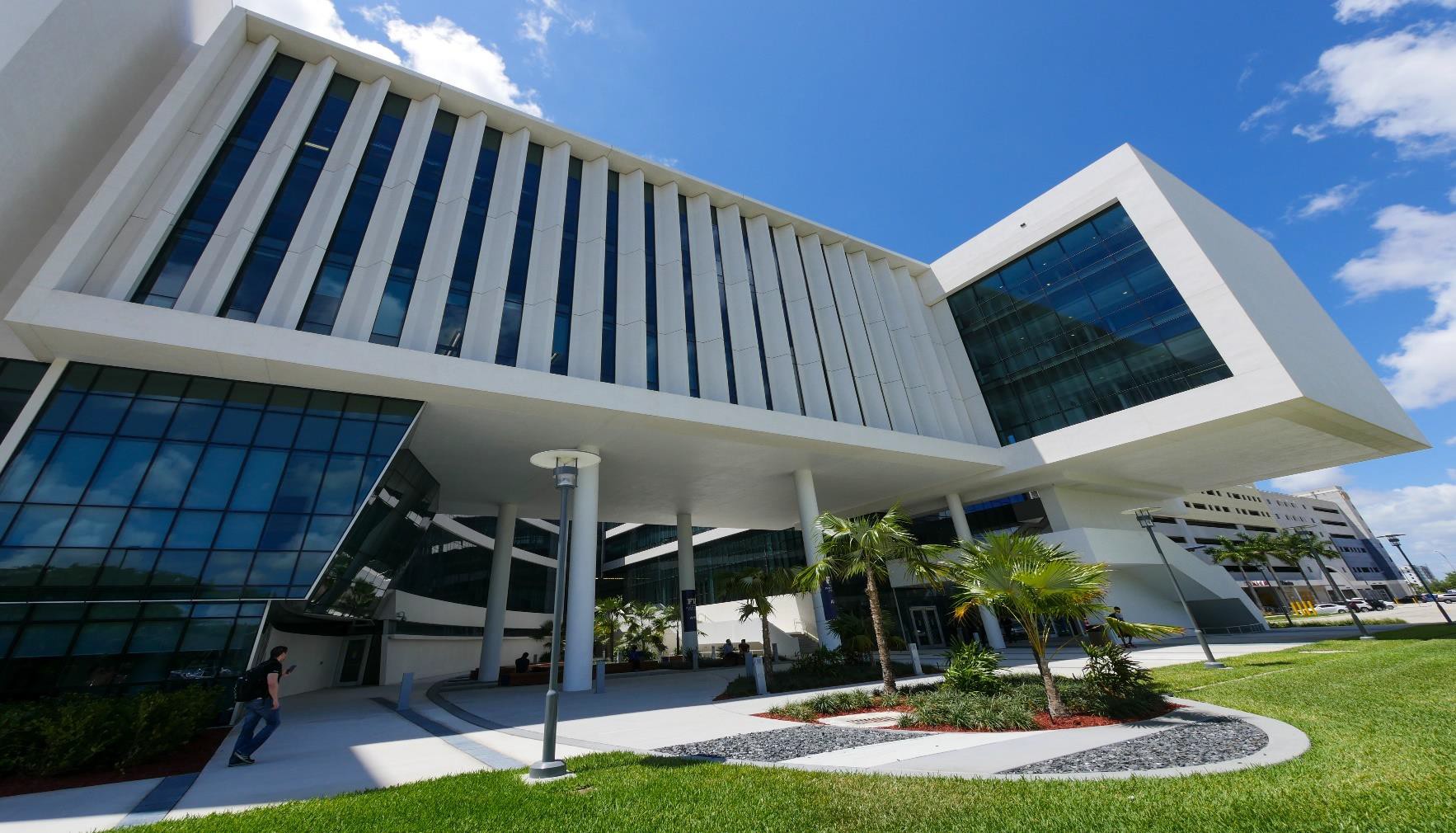 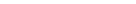 11200 SW 8th Street, Miami, FL 33174 Academic Health Center Five	ST E MP E L . F I U . E D U